Министерство образования и науки Кыргызской РеспубликиОшский  государственный  университет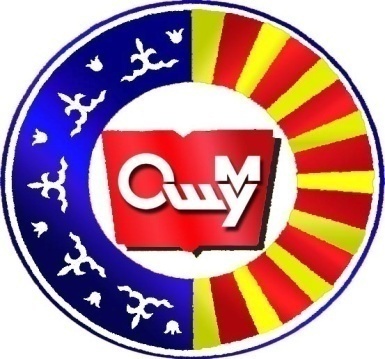 Часть IОтчет по самооценкеобразовательной программы 580900 «Государственное и муниципальное управление (бакалавр)»для ОФ «Агентство по гарантии качества в сфере образования EdNet»Отчет по самооценке рассмотрен и утвержден на заседании Ученого Совета ОшГУ (протокол №5 от 05.03.2018.)Дата предоставления отчета по самооценке:  16 марта 2018 годаРектор ОшГУ профессор Исаков К.А.     __________________Ош - 2018СодержаниеЧасть I.Информация о ВУЗе и образовательной программе.......................................................4Информация об образовательной программе по итогам самооценки………………..9Критерий 1. Миссия ВУЗа ………………………………………………………………..10Критерий 2. Цели и результаты обучения образовательной программы ….…….. 11Критерий 3. Содержание программы ……………………………………………………..17Критерий 4.Учебный процесс и оценка достижения результатов обучения................ 22Критерий 5. Профессорско-преподавательский состав....................................................30Критерий 6. Удовлетворенность стейкхолдеров……………………………………….35Критерий 7. Инфраструктура, ресурсы образования и поддержка.................................42 Критерий 8. Информация, политика отчетности и прозрачность…………………….47СПИСОК СОКРАЩЕНИЙ КР- Кыргызская республикаМОиН КР– Министерство образования и науки Кыргызской Республики;ОшГУ – Ошский государственный университетБиМ –  Бизнес и менеджментГМУ-государственное и муниципальное управлениеООП – Основная образовательная программа  РО – результаты обученияОК – общие компетенцииИК – инструментальные компетенцииСЛК – социально-личностные компетенцииПК– профессиональные компетенцииДК – дополнительные компетенции, принятые программойСМК – система менеджмента качестваППС – профессорско-преподавательский совставУВС – учебно-вспомогательный составГОС ВПО – государственный образовательный стандарт высшего профессионального образованияТККР – трудовой кодекс Кыргызской республикиФОС – фонд оценочных средствГЭК – Государственная экзаменационная комиссияУР – учебная работаВР – воспитательная работаВКР- выпускающая квалификационная работа1.Ошский государственный университетОшский государственный университет (ОшГУ) осуществляет свою деятельность в соответствии с Конституцией Кыргызской Республики (КР), Гражданским кодексом КР, Законом КР «Об образовании», Уставом ОшГУ и другими нормативно-правовыми актами в области образования. ОшГУ, как юридическое лицо, был зарегистрирован в Министерстве юстиции КР и получил Свидетельство о государственной регистрации юридического лица (регистрационный  92413-3310-У-е от 20 июля 2016 года). Контактные данные и информационные источники ОшГУ:Юридический адрес: 723500, г. Ош, ул. КурманжанДатки,331,телефон:+996(03222)2-22-73,факс:+996(03222)2-40-66,e-mail: oshsu.oms@gmail.com, веб-сайт:www.oshsu.kgОшский государственный университет был учрежден в 1939 году как учительский институт. В 1951 году Ошский учительский институт был преобразован в Ошский государственный педагогический институт (Постановление № 1759 от 12 мая 1951 года, Москва, Кремль). В 1992 году Указом Президента КР пединститут был реорганизован в государственный университет.Университет является  государственной  организацией, с организационно-правовой формой – Учреждение. Учредитель – Министерство образования и науки КР.ОшГУ, как юридическое лицо, приобрело соответствующие права и обязанности с момента его государственной регистрации в установленном законом порядке. Имеет Устав, самостоятельный баланс, печать и другие реквизиты.В настоящее время в ОшГУ функционируют 4 института, 18 факультетов, 1 психолого-педагогический учебно-методический центр, 4 учебных заведения среднего профессионального образования, 113 кафедр, 8 департаментов, 1 управление, 7 отделов, 1 лицей, 1 гимназия, 1 учебный центр, 1 детский сад, 30 учебно-методических, культурно-эстетических, ресурсных и других центров. Профессорско-преподавательский состав вуза насчитывает 1328 полных штатных единиц, в т.ч. 44 доктора наук, профессора, 20 кандидатов наук, профессоров, 263 кандидата наук, доцента, 10 кандидатов наук, старших преподавателей, 9 кандидатов наук, преподавателей, 9 докторов Phd, 49 доцентов без ученой степени, 301 старший преподаватель и 622 преподавателя. Средний качественный показатель ППС составляет 30,4 % , что отвечает соответствующим требованиямВ Ошском государственном университете ведётся подготовка специалистов по 41 специальностям, по 39 направлениям бакалавриата, по 26 направлениям магистратуры, по 19 специальностям среднего профессионального образования; по 24 специальностям ведется подготовка кадров в ординатуре и интернатуре. В 2017-2018 учебном году обучается свыше 27 тыс. студентов, аспирантов и магистрантов по очной, вечерней и дистантной (заочной) формам обучения.Факультет «Бизнес и менеджмент»Факультет «Бизнес и менеджмент» был  образован 1996-году в рамках проекта  ОшГУ и Университетом Портленда США для подготовки специалистов по направлению экономики и менеджмента. Цель факультета – подготовка нового поколения профессиональных управленческих и бизнес кадров, способных генерировать и реализовывать на практике новые креативные идеи и управленческие решения в интересах развития отдельного хозяйствующего субъекта, регионов и национальной экономики КР (табл. 1.). Таблица 1. Основные образовательные программы бакалавриата, реализуемыена факультете Бизнеса и менеджментаКаждая кафедра факультета ведет исследовательскую работу в своем научном направлении. Высокий научный потенциал преподавательского состава благотворно влияет на эффективность и развитие всей научно-исследовательской работы факультета. Под руководством двух членов-корреспондентов НАН КР, 9-и докторов наук и 8-и профессоров разрабатываются крупные научно-исследовательские темы, функционируют научные школы, ведутся диссертационные исследования. Функционирует Диссертационный совет по защите кандидатских диссертаций по специальности 08.00.05. – Экономика и управление народным хозяйством, председателем которого является профессор П.К.Купуев. Таблица 2.  Контингент студентов факультета направления Государственное и муниципальное управление за 2017-2018 уч.год          Здание факультета «Бизнес жана менеджмент» Ошского Государственного университета построена с учетом требований настоящего времени, и пущено в эксплуатацию в 2009 году в количестве двух корпусов, где расположены и работают 6 лекционных залов, 47 учебных аудиторий, 2 учебных зала, 1 библиотека, 1 электронная библиотека, 1 зал заседаний, 14 аудиторий и 7 компьютерных классов. Факультет имеет внешние связи со следующими учебными заведениями: Академия Управления при Президенте Кыргызской Республики, Институт Экономического Развития Всемирного Банка, Институт Кеннона (США), Портлендский Государственный университет, Кыргызско-Американский Университет, Кыргызско-Российский Славянский университет им. Б. Ельцина, Кыргызский экономический университет им. М. Рыскулбекова, Международный Университет Кыргызстана, Ошский Технологический Университет, Кыргызский Национальный Университет, Международная Финансовая Академия, Бишкекский Гуманитарный Университет, имеет подписанные договора по сотрудничеству с вузами Турции, Китая. Таблица 3.Информация о партнерстве с зарубежными специалистами в сфере образованияВ рамках договора между ОшГУ и турецкими вузами «Мевлана» в 2014-2015 учебном году 9 преподавателей факультета прошли стажировку в университетах Кастамону, Синоп, Байбурт, Невшехир. Преподаватели и студенты факультета обучаются и проходят стажировку за рубежом, принимают активное участие в различных международных конференциях, семинарах и соревнованиях. В настоящее время факультет БиМ является активным участником обменных программ внутри Кыргызской Республики, где  врамках данной программы многие студенты региональных вузов получили реальную возможность обучаться на факультете. Образовательная программа 580900 «Государственное и муниципальное управление (бакалавр)»Приказом министерства образования и науки КР №376/4 от 31 марта 2017 года (решение Совета по лицензированию Министерства образования и науки КР, протокол №1-5-2 от 31-марта 2017 года) была получена лицензия  на образовательную деятельность по направлению 580900 Государственное и муниципальное управление. (№ приложения 24 к лицензии №LD 170000279 регистрационный номер 17/0130).  Нормативный срок обучения 4 года по очной форме  и 5 лет по заочной форме. Предельный контингент обучающихся составляет 400 человек при  очной форме обучения  и 80 человек при заочной форме обучения .  Аккредитация проводится впервые. Состав рабочей группы по самооценке:Организационная группа: 2. Рабочая группа по составлению отчета по самооценке:Информация об образовательной программе по итогам самооценки.Критерий 1. Миссия Ошского государственного университета Ошский государственный университет имеет четко сформулированную миссию, которая доступна всем заинтересованным лицам. Мисия ОшГУ обсуждена и утверждена на Ученом совете университета (от 15.08.2015., протокол №1) и имеет следующую формулировку:•Обеспечение гарантии качества процесса современного образования путем компетентностного подхода; интеграция образования, науки и культуры в мировое образовательное пространство; формирование в молодежи нравственных, культурных и общечеловеческих ценностей;• подготовка высокопрофессиональных кадров, способных своим интеллектуальным потенциалом обеспечить экономическое, социальное и политическое развитие государства; • вхождение в число пяти лучших университетов Центральной Азии. Для реализации стратегических целей разработаны краткосрочные и среднесрочные планы развития университета и его структурных подразделений, где на их основе составляются ежегодные планы работ структурных подразделений, которые направлены на реализацию миссии учебного заведения, связанного с обеспечением  современного качества образовательного процесса, подготовкой кадров для осуществления профессиональной деятельности в области науки, предпринимательства, бизнеса и управления в целях обеспечения социально-экономического развития страны. Для достижения этих целей в ОшГУ разработана концепция развития. С миссией и основными направлениями развития университета на ближайшую перспективу можно ознакомиться на официальном сайте ОшГУ (www.oshsu.kg).1.2 Руководство и сотрудники ВУЗа ясно понимают миссию и стратегию ВУЗа. Профессорско-преподавательский состав Ошского государственного университета понимают и ведут свою деятельность в рамках принятой миссии и стратегических целей учебного заведения. В целях реализации миссии ОшГУ руководством учебного заведения составляются краткосрочные планы развития на каждый предстоящиий учебный год. В прошлом 2016-2017 учебном году основным ключевым направлением деятельности университета была подготовка к независимой аккредитации образовательных программ. В рамках запланированных мероприятий были проведены работы по изучению опытов ведущих вузов и внедрению международных образовательных стандартов, направленных на обеспечение качества учебного процесса. Проведены семинары и курсы по самооценке качества образовательных программ. Создана экспертная рабочая группа в рамках университета, которой проведен мониторинг состояния и качества документации, процессов на факультетах в соответствии с критериями независимой аккредитации. Результаты мониторинга выносились на рассмотрение Ученого совета ОшГУ и принимались решения. Данные мероприятия отражены в планах работ университета, факультетов и решениях  Ученых советов, кафедр. Итоги проводимых работ заслушиваются на общих собраниях сотрудников структурных подразделений, расширенных заседаниях Ученых советов, отражаются в  годовых отчетах структур и университета в целом. Критерии 2. Цели и результаты учебной программы.2.1. Образовательная программа имеет четко сформулированные цели и задачи соответствующие миссии ВУЗа.Образовательная программа 580900 «Государственное и муниципальное управление»  (бакалавр) выпускает квалифицированных специалистов в области «Государственное и муниципальное управление».      Цели учебной программы по подготовке бакалавров по направлению «Государственное и муниципальное управление» соответствует с миссией университета, и заключаются в нижеследующем:Целью образовательной программы 580900 «Государственное и муниципальное управление (бакалавр)» в области воспитания личности является формирование социально-личностных качеств студентов: целеустремленности, организованности, трудолюбия, ответственности, гражданственности, коммуникативности, толерантности,  повышения  общей культуры на основе развития и совершенствования способностей студентов. В области профессиональной деятельности целью программы является формирование у выпускников университета разносторонних личностных, общекультурных и профессиональных компетенций, позволяющих успешно работать в сфере государственного и муниципального управления, гармонично сочетая научную, фундаментальную и профессиональную подготовку кадров с использованием лучшего отечественного и мирового опыта.Формирование у студентов  таких качеств, как гражданственность, патриотизм; глубокое уважение к закону и идеалам правового государства, принципам служебного поведения; готовность к выполнению служебных обязанностей,  профессиональный долг, целеустремлённость, организованность, трудолюбие, ответственность, повышение общей культуры обучающихся.Подготовка студента в области государственного и муниципального управления; приобретение им профессиональных знаний и умений, освоение компетенций, способствующих социальной мобильности и высокой востребованности выпускника на рынках труда страны.Исходя из целей, вытекают следующие задачи образовательной программы:	1. Способствовать получению высшего профессионального и разностороннего образования, интеллектуальному, культурно-нравственному развитию студентов;2. Способствовать изучению студентами основ гуманитарных, социальных, экономических и естественных наук;3. Обеспечивать приобретение необходимых профессиональных компетенций на уровне высшего профильного образования бакалавриата для дальнейшей трудовой  деятельности по выбранному направлению;4. Способствовать подготовке выпускников к работе в государтсвенных и муниципальных органах. 5. Способствовать формированию личностных и социальных навыков студентов;6. Активно использовать формы и методы обучения путем дифференцированного распределения учебного процесса по видам обучения (аудиторные занятия, внеаудиторные занятия, СРС, ТК, РК, СРСП, учебная, производственная и предквалификационная практики, модульная система, экзамены). 7. Внедрять инновационные и передовые технологии обучения через улучшение форм, методов преподавания и учебных программ, учебных планов, их гармонизация с международными стандартами и повышение их уровня.8. Формировать способности у выпускника осуществлять деловое общение, использовать нормативно-правовые документы в своей деятельности,  анализировать социально-экономические процессы в обществе, занимать активную гражданскую позицию и принимать обоснованные управленческие решения.2.2. Результаты обучения соответствуют целям и задачам образовательной программы, государственным образовательным стандартам и квалификационным требованиям профессиональной сферы  в рамках образовательной программы.Результаты обучения соответствуют целям и задачам образовательной программы, разрабатывались руководствуясь и опираясь на Государственный образовательный стандарт высшего профессионального образования по направлению  580900 «Государственное и муниципальное управление (бакалавр)», утверждённый приказом Министерства образования и науки КР от 15 сентября 2015 г., № 1179/1.Государственный образовательный стандарт высшего профессионального образования по направлению  580900 «Государственное и муниципальное управление (бакалавр)»  разработан Министерством образования и науки Кыргызской Республики в соответствии с Законом «Об образовании» и иными нормативными правовыми актами Кыргызской Республики в области образования и утвержден в порядке, определенном Правительством Кыргызской Республики. Результаты обучения направления Государственное и муниципальное управление утверждены на заседании Методического совета факультета  «Бизнес и менеджмент» от 1.12.2016 г.,   протокол №4.Результаты обучения (РО) ОП 580900 «Государственное и муниципальное управление (бакалавр)» включают 9 РО, составленных на основе компетенций предложенных Государственным образовательным стандартом и сформулированных дополнительных компетенций: РО1 – Знает базовые ценности мировой культуры,  основы демографической и миграционной политики, владеет культурой мышления,  способен к обобщению,  анализу социально значимых и философских проблем в обществе,  а также понимает движущие силы и закономерности исторического процесса, место и роль своей страны в истории человечества и в современном мире.РО2 - Способен правильно излагать письменную и устную речь и  осуществлять деловое общение, а так же  логически верно,  аргументировано  и ясно выражать свои мысли на государственном и официальном языках, владеет одним из иностранных языков на уровне социального общения  и умеет вести делопроизводство и документооборот в органах местного самоуправления, государственных и муниципальных предприятиях и учреждениях, коммерческих и некоммерческих организациях Кыргызской Республики.РО3  - владеет основными методами защиты производственного персонала и населения от возможных последствий аварий, катастроф, стихийных бедствий и  средствами самостоятельного методически правильного использования методов физического воспитания и укрепления здоровья, готов к достижению должного уровня физической подготовленности для обеспечения полноценной социальной и профессиональной деятельности.РО4 – Владеет компьютерной грамотностью и умеет работать с информацией в глобальных компьютерных сетях и корпоративных информационных системах, а так же понимает роль и значение информации в развитии современного общества, осознает опасности и угрозы, возникающие в этом процессе, соблюдает основные требования информационной безопасности.РО5 – Умеет определять приоритеты профессиональной деятельности и  обладает высокой мотивацией к ее выполнению,   способен повышать свою квалификацию и мастерство, знает основные принципы функционирования местной власти и основы развития государственного и муниципального управления, умеет использовать нормативно-правовые документы в своей деятельности, а также знает  и умеет адаптировать лучшие практики зарубежного государственного и муниципального управления в своей профессиональной деятельности.РО6 – Умеет  определять параметры качества управленческих решений и осуществления административных процессов, выявлять отклонения и принимать корректирующие меры и  анализировать и интерпретировать состояния экономической, социальной и политической среды, деятельности органов государственной власти КР, органов МСУ, а также государственных и муниципальных организаций, предприятий и учреждений, политических партий и НКО.РО7 – Умеет работать в коллективе и осуществляет коммуникативную деятельность,  сотрудничать с другими органами государственной власти, представлять интересы государственных органов, органов МСУ, НКО, СМИ, общественно – политических организаций, институтов гражданского общества и граждан.РО8 – Соблюдает этические требования к служебному поведению, владеет технологиями формирования и продвижения имиджа государственной и муниципальной службы, способен критически оценивать свои достоинства и недостатки, а также умеет предупреждать и разрешать конфликтные ситуации при взаимодействии органов государственной власти. РО9 – Умеет рационально использовать время и ресурсы, владеет навыками разработки проектной документации и совершенствования учебно – методического обеспечения дисциплины.Таким образом, перечисленные результаты обучения взаимосвязаны и соответствуют  с целями образовательной программы. Таблица 4.Соответствие   РО к целям ОП 580900 ГМУ (бакалавр)     Результаты обучения ОП направления Государственное и муниципальное управление (580900) также соответствуют с квалификационными требованиями предъявляемыми в Законе КР «О государственной гражданской службе и муниципальной службе» от 30 мая 2016 г. В частности:- владение государственным языком в объеме, необходимом для осуществления    деятельности служащего в предусмотренных законодательством случаях.- реализация единой государственной политики в сфере государственной гражданской службы и муниципальной службы;- обеспечение организации деятельности государственного органа по достижению его целей и задач;- организация разработки стратегического, перспективного плана деятельности государственного органа, планов структурных подразделений и служащих;     - разработка структуры управления государственного органа;     - организация внедрения современных технологий управления;     - обеспечение повышения потенциала служащих;     - разработка механизмов материальной и нематериальной мотивации служащих;- подготовка предложений по совершенствованию деятельности государственного и муниципального органа.Результаты обучения образовательной программы фиксируются в таких документах как образовательная программа, учебно-методические комплексы, в протоколах заседаний кафедры и ежегодных отчетах. 	2.3. Результаты обучения учитывают потребности рынка труда, государства и других внешних и внутренних стейкхолдеров (заинтересованных сторон). Результаты обучения (РО) ОП 580900 «Государственное и муниципальное управление (бакалавр)» сформированы с учетом потребностей рынка труда, государства и других заинтересованных сторон на основе государственного стандарта. Кроме базовой части в учебном плане есть вариативная часть, которая состоит из вузовского компонента и дисциплин по выбору студентов. Компоненты ВУЗа (дисциплины, которые вводятся  в учебный план вузом), разрабатываются с учётом потребности работодателя, при этом учитывается мнение и предложения  работодателей, практикующих специалистов-работников соответствующих организаций, учреждений, предприятий. В частности: -  на круглом столе проведенном 15-января 2015 года на тему «обсуждение  плана и результатов обучения направления 580900 ГМУ»  главный специалист ЮТП ГКС КР Ыбышова Гулмира Тагайбековна предложила ввести в учебный план дисциплину «Делопроизводство и документооборот в ГМУ». Помимо этого на этом же круглом столе ответственный секретарь Жоошского айыл окмоту Кара-Суйского района внес предложение о том, чтобы студентов почаще распределяли на практику в вышеназванный айыл окмоту.  - 26 декабря 2017 год круглый стол на тему «Состояние программ по прохождению практики студентов. Связь направления с производством» для направления Государственное и муниципальное управление» заместитель начальника Управления муниципальной собственностью мэрии г. Ош Шамшиев Мухтар –Али Женишбекович внес предложение о том, чтобы период прохождения практики студентов передвинуть с января месяца на другие месяцы, так как январь отчетный период и практикантам не уделяется должного внимания.- ежегодные встречи с работодателями, проходящие во время проведения мероприятий, день государственных служащих  23-мая (круглые столы, научно-теоретические конференции студентов и др.) - при проведении республиканских студенческих  научно-практических конференций во время недели науки приглашаются в обязательном порядке работники  Государственной кадровой службы КР, также государственных и муниципальных органов. С 2013 года кафедрой государственное и муниципальное управление проводятся   тренинги по обучению государственных и муниципальных служащих  в целях  выполнения государственного заказа государственной кадровой службы КР, в рамках  программы развития системы обучения государственных гражданских и муниципальных служащих Кыргызской Республики на 2013-2017 годы, утвержденной Указом Президента  Кыргызской Республики от 12 июля 2013 года  УП№162.     В связи с чем, проводится анкетирование среди государственных, гражданских и муниципальных служащих  по Ошской, Жалал-Абадской, Баткенской  областям и по городу Ош,  чтобы помочь разработке учебных планов, с учетом потребностей государства и других внешних заинтересованных сторон, для включения  обязательных предметов в учебный план.Организованные мероприятия:1. 25. 02. 2015 г. круглый стол на тему «Рассмотрение и обсуждение Учебного плана  направления  Государственное и муниципальное управление (бакалавр)», где были широко обсуждены вопросы формирования компетенций теми дисциплинами, которые есть в учебном плане. 2. 22.10. 2015 г. был проведен практический семинар на тему «Современные проблемы при подготовке специалистов направления Государственное и муниципальное управление с учетом требований стейкхолдеров» где обсуждены формируемые в процессе обучения компетенции, структура и порядок предметов  в учебном плане соответствующего направления.  С участием   выпускников данного направления Жеенбековой Нургуль - главного  специалиста управления муниципальной собственностью  мэрии города Ош , Пирназарова Акылбека - ведущего специалиста а/о Жекенди  Алайского района и др. с участием студентов 3-4-5 курсов,  учтены  предложении и замечания.3. 1.12. 2016 г.    по направлению  “Государственное и муниципальное управление ”. В результате обсуждения  принято решение о том, что учебно-методические комплексы, лекционные и практические занятии по каждому предмету должны составляться на основе матрицы компетенций. В результатом обсуждения  утверждена  матрица компетенций с учетом предложений и мнений участников.  4. 26. 01. 2017 г.  проведен круглый стол на тему «Состояние программ по прохожденю практики студентов. Связь направления с производством» для специалистов по направлению  “Государственное и муниципальное управление”.  Участники круглого стола передовые специалисты государственной и муниципальной службы :  Зикиров Т.М -заместитель руководителя Южного территориального представительства Государственной кадровой службы КР, Шамшиев М. Ж.- заместитель управления  муниципальной собственостью мэрии города Ош,    Топчубаев А- ответственный секретарь айыльного округа имени Н.Исанова   Ноокатского района а также преподаватели и студенты кафедры.2.4. Профессорско-преподавательский состав образовательной программы имеет ясное представление о целях, задачах, а также результатах обучения, которыми должен обладать выпускник после завершения образовательной программы.Основная часть профессорско-преподавательского состава направления 580900 «ГМУ (бакалавр)» имеет четкое понятие о целях и результатах обучения по образовательной программе. В этих целях для преподавателей были проведены ряд семинаров и круглых столов, посвященных данной тематике, на основе которых они получили возможность сформулировать результаты обучения по преподаваемым дисциплинам. Один раз в учебном году на базе направления проводится опрос - анкетирование назнание целей и задач направления и  результатов обучения. Кроме того  обычно январе месяце каждого года проводятся различные мероприятия (круглые столы, обсуждения) по обсуждению результатов обучения.  Каждым преподавателем в разработанных учебно-методических комплексах дисциплин сформулированы и указаны РО и соответствующие компетенции, с учетом которых определяется конкретная тематика и содержание проводимых занятий. Формируемые компетенции и РО указываются в силлабусе дисциплины и доводится до студентов в электронных и бумажных носителях. При разработке матрицы компетенций принимали участие все преподаватели, которые были задействованы в реализации образовательной программы. Матрица компетенций хранится в профилирующих кафедрах как основной элемент ООП 580900 направления «ГМУ (бакалавр)» с наличием подписей всех преподавателей программы.  2.5. Действует процедура пересмотра и внесения изменений в цели и результаты обучения образовательной программы.В целях повышения качества образовательных программ на факультете обобщаются результаты успеваемости студентов в каждом семестре и рассматриваются на заседаниях кафедры и на Ученом Совете факультета.В результате встреч со стейкхолдерами после исследования мнений внешних заинтересованных сторон были внесены дополнения в цели образовательной программы и добавлены дополнительные компетенции в следующие результаты обучения РО6  и  РО8. РО2 – Способен правильно излагать письменную и устную речь и  осуществлять деловое общение, а так же  логически верно,  аргументировано  и ясно выражать свои мысли на государственном и официальном языках, владеет одним из иностранных языков на уровне социального общения  и умеет вести делопроизводство и документооборот в органах местного самоуправления, государственных и муниципальных предприятиях и учреждениях, коммерческих и некоммерческих организациях Кыргызской Республики.(ДК-1)РО5 – Умеет определять приоритеты профессиональной деятельности и  обладает высокой мотивацией к ее выполнению,   способен повышать свою квалификацию и мастерство, знает основные принципы функционирования местной власти и основы развития государственного и муниципального управления, умеет использовать нормативно-правовые документы в своей деятельности, а также знает  и умеет адаптировать лучшие практики зарубежного государственного и муниципального управления в своей профессиональной деятельности.(ДК-3)А также с учетом мнений стейкхолдеров была дополнена 3-я цель образовательной программы:Цель 3 - Формирование у студентов  таких качеств, как гражданственность, патриотизм; глубокое уважение к закону и идеалам правового государства, принципам служебного поведения; готовность к выполнению служебных обязанностей,  профессиональный долг, целеустремлённость, организованность, трудолюбие, ответственность, повышение общей культуры обучающихся.Критерий 3. Содержание программы 3.1. Образовательная программа имеет четкий механизм определения требований к абитуриентам на основании Общереспубликанского тестирования. Требования к подготовке поступающих на обучение по данной образовательной программе определены законодательством КР (постановлением Правительства КР «Порядок приема в ВУЗы КР» №256 от 27 мая 2007 года), ГОС ВПО и ОшГУ (правила внутреннего распорядка ОшГУ (15 бюллетень от 2011года), Правила приема и зачисления на первый курс). Конкурс на зачисление абитуриентов на все формы обучения по договору с оплатой стоимости обучения проводится только по итогам ОРТ текущего года.Уровень образования абитуриента, претендующего на получение высшего профессионального образования с присвоением академической степени «бакалавр», - среднее общее образование или среднее профессиональное (или высшее профессиональное) образование.Абитуриент должен иметь документ государственного образца о среднем общем образовании или среднем профессиональном (или высшем профессиональном) образовании. Прием и зачисление на первый курс производятся на основании результатов ОРТ в КР. Минимальными требованиями для абитуриентов, поступающих в университет, является набор баллов по ОРТ не ниже 110 баллов. Средний балл поступивших  на контрактной основе на факультет «Бизнес и менеджмент» по направлению ГМУ за 2016-17 учебный год составляет 129,5 баллов. Таблица 5.Численность абитуриентов, поступивших на контрактной основе на факультет «Бизнес и менеджмент» по направлению “Государственное и муниципальное управление” за 2015-2017 гг.3.2. Механизм выравнивания уровня знаний, поступивших в соответствии требованиями образовательной программы. На факультете проводятся определенные мероприятия с целью адаптации поступивших студентов к учебной деятельности, будущей профессии. Значительная роль в адаптационном процессе отводится кураторству.  За каждой академической группой со стороны деканата закрепляется преподаватель-куратор, который проводит работу  по ознакомлению с особенностями учебно-воспитательного процесса в университете. Кроме того проводятся экскурсии для первокурсников по учебным корпусам ОшГУ, ознакомление с системой AVN. Все мероприятия отражаются в групповых журналах на странице «Кураторский час».Уровень знаний поступивших студентов определяется на начальных курсах обучения.  Посредством проведения первоначального тестирования по базовым дисциплинам на занятиях определяется уровень знаний студентов. В соответствии с результатами проведенного тестирования преподаватели разрабатывают материалы проводимых занятий и задания для контроля знаний, способствующие в определенной степени выравниванию знаний. 3.3. Содержание образовательной программы гарантирует достижение ее целей и результатов обучения. Внутри образовательной программы четко определены дисциплины и их логические последовательность, количество кредитов соответствует дисциплинам, определенным рамками образовательной программы. На факультете по направлению 580900 «Государственное и муниципальное управление» в соответствии с ГОС ВПО  разработаны учебные и рабочие планы, где указаны последовательность изучения дисциплин. Учебные и рабочие планы проходят экспертизу в учебном отделе и отделе качества ОшГУ и утверждаются ректором. Каждый учебный цикл содержит базовую часть, в рамках которой заданы стандартом обязательные учебные дисциплины и вариативная часть, в рамках которой вводятся учебные дисциплины по решению ВУЗа. Не менее 1/3 вариативной части составляют учебные дисциплины по выбору студентов, что позволяет формировать индивидуальные образовательные траектории. Учебным планом предусматриваются в профессиональном цикле курсовые работы, кроме того для заочной формы обучения также предусмотрено выполнение курсовых работ. Общая трудоемкость освоения образовательной программы подготовки бакалавров составляет 240 кредитов. Трудоёмкость образовательной программы по очной форме обучения за учебный год равна 60 кредитам. Трудоемкость одного учебного семестра равна 30 кредитам (при двухсеместровом построении учебного процесса). Один кредит (зачетная единица) эквивалентен 30 часам учебной работы студента (включая его аудиторную, самостоятельную работу и все виды аттестации). Трудоемкость основной образовательной программы в сочетании с различными формами обучения и использования дистанционных образовательных технологий обучения за учебный год составляет не менее 48 кредитов. Таблица 6.Как показывают данные таблицы из 240 кредитов государственный компонент сотавляет 118 кредита (50 %), ВУЗовский компонент –  88 кредитов (36 %), КПВ – 32 кредита (14 %). В структуре учебного плана реализован системный подход в подготовке выпускников: согласованы и логически последовательно изложены дисциплины, читаемые различными кафедрами;имеется наличие межпредметных связей среди дисциплин; выдержана последовательность дисциплин в циклах учебного плана.Учебно-методические комплексы (УМК) дисциплин, входящих в учебный план образовательной программы, соответствуют утвержденным требованиям по структуре и содержанию. Логическая последовательность и преемственность освоения студентами содержания образовательной программы обеспечивается посредством системы пререквизитов и постреквизитов дисциплин, содержащейся в рабочих программах. 3.4. Участие стейкхолдеров в разработке содержания программы.  Содержание программы разрабатывается с участием заинтересованных стрейкхолдеров, которые дают свои рекомендации в: разработке рабочих планов и программ по дисциплинам кафедр;разработке и содержании новых дисциплин по выбору;разработке учебно-методических материалов;разработке программ практики для студентов (учебно-ознакомительной, производственной и предквалификационной (Протокол № 1 рабочей встречи со стейкхолдерами от 13.12.17г ))  Кафедра «Государственное и муниципальное управление» привлекает работодателей в разработке содержания программы.  В результате проведенных семинаров, обсуждений и мероприятий были введены следующие изменении к учебной программе: С 2015-2016 учебного года был введен в учебный план предмет “Документация в ГМУ” -  по предложению главного специалиста Южного территориального представительства Государственной Кадровой службы Ыбышевой Г.Т. и  “ Государственные и муниципальные услуги” .2016-2017-году Курсы повыбору “ Управление государственными закупками товаров, работ и услуг” – по предложению руководителя Южного территориального представительства Государственной Кадровой службы , “Управление проектами и программами ”, “Основы публичного выступления”- по предложению заместителя руководителя УМС при мэрии г.Ош Шамшиев М.Ж.В целях улучшения обратной связи с выпускниками 2012 году создана  ассоциация выпускников факультета «Бизнес и менеджмент».  Его целью является:-Информировать выпусников о достижениях и изменениях в целом в системе образования том числе и в  факультете “БИМ”.  - Укрепление связи с производством через выпускников.При формировании учебных программ кафедры  учитывают предложение и замечания  производственных  специалистов (выпускников) .Привлечение в учебный процесс профессионалов выпускников-специалистов для проведения  гостевых лекций, семинаров  на актуальные темы в обществе, проведение ознакомительных экскурсий на государственные и муниципальные органы а так же сотрудничество в вопросах размещения на работу студентов.В тоже время необходимо отметить о том, что слабо развита интеграция образовательного процесса в мировое образовательное пространство. Не проводится анализ сопоставления или отслеживания тенденций аналогичных программ в других вузах КР и за рубежом, что понижает степень уникальности предлагаемой ОП в вузе по сравнению с другими программами. 2017-году начали сотрудничество с КНУ имени Ж.Баласагына  (факультет Государственной службы) по обмену опытом преподавателей и студентов. 13-16-декабря 2017-года  декан факультета государственной службы канд. полит. н., доцент Базакеева К.Ж. приехала в ОшГУ и  провела в группах ГМУ-1-14 и ГМУ-1-15 занятия по курсам Теория организация государственной службы  и Развитие государственной службы в зарубежных странах.  А также в данное время  2 студента группы ГМУ-1-15 Халилова Алтынай и Жанарбек кызы Жайнагуль по обмену учатся в КНУ имени Ж.Баласагына.3.5. Профессорско-преподавательский состав образовательной программы имеет четкое понимание о роли и место его/ ее дисциплины в формировании результатов обучения выпускника.  Профессорско-преподавательский состав имеет четкое понимание о роли читаемых дисциплин в формировании у студентов личностных качеств, а также формировании общекультурных и профессиональных компетенций в соответствии с требованиями ГОС ВПО по направлению 580900 «Государственное и муниципальное управление». Формирование результатов обучения базируется на принципе студенто-ориентированного обучения, который играет важную роль в повышении мотивации, саморефлексии и вовлеченности студентов в учебный процесс. Это означает, что преподаватели тщательно подходят к разработке материалов по проводимым дисциплинам и оценке результатов  обучения.  В рабочих программах и силлабусах указываются результаты обучения. 3.6. Процедура пересмотра и внесения изменений в содержание образовательной программы.Степень достижения целей образовательной программы определяется по следующим критериям: 1. Анализ успеваемости студентов (результаты текущего контроля, результаты итогового контроля, кафедральный журнал, журналы учёта посещаемости и текущей успеваемости, рейтинговые ведомости, результаты семестрового контроля, экзаменационные ведомости, результаты студенческих практик: дневники и отчёты студентов по учебным и производственным практикам, отзывы руководителей студенческих практик, копии отчётов и протоколов ГАК); 2. Анализ деятельности ППС по организации и реализации образовательной программы (данные анкетирования студентов, индивидуальный план работы преподавателя, семестровый и годовой отчёт преподавателей о выполнении запланированных мероприятий, анализ выполнения запланированного, планы корректирующих мероприятий по кафедрам, отчет председателя Государственной аттестационной комиссии учитывается при пересмотре рабочих программ). Результаты анализа являются основанием для пересмотра и внесения изменений в цели и результаты обучения образовательной программы  с целью обеспечения эффективной и благоприятной среды обучения для студентов.Это включает в себя оценку:содержания читаемых дисциплин в свете последних достижений науки в конкретной предметной области для обеспечения актуальности программ;изменяющихся потребностей общества;трудозатрат студентов, освоения ими образовательной программы, завершения ими программ;эффективности процедур оценки студентов;ожиданий, потребностей и удовлетворенности студентов обучением по программе;образовательной среды и служб поддержки и их соответствия целям программ обучения.Дисциплины регулярно пересматриваются и обновляются с привлечением студентов и других заинтересованных сторон. Собранная информация анализируется, и приводится в соответствие с требованиями времени. Внесенные изменения утверждаются методическим и УС факультета.4.1. Организация учебного процесса гарантирует эффективную реализацию содержания образовательной программы.  Учебный процесс организовывается в соответствии с законодательством КР в области образования, положениями МОиН КР и внутренних положений ОшГУ. Основными нормативными документами, изданными в форме бюллетеней, регулирующих учебный процесс являются:Бюллетень ОшГУ №9 Положение о модульной рейтинговой системе;Бюллетень ОшГУ №18 Положение об организации учебного процесса на основе кредитной технологии обучения (ECTS);Бюллетень ОшГУ № 26 Положение о должностных обьязанностях в регистрации студентов на дисциплину и в летнем семестре в условиях кредитной технологии обучения.Деканатом осуществляется планирование и организация учебного процесса на основе действующего учебного плана. В рабочем учебном плане  ОП 580900 по направлению ГМУ (бакалавр) определен график учебного процесса,  предусмотривающий бюджет часов в неделях, аспекты учебной деятельности:  теоретическое обучение (I семестр – 16 недель; II семестр - 16 недель), экзаменационная сессия (17 неделя), практика, государственные экзамены, квалификационные работы, каникулы. Расчет часов  кафедры определяет индивидуальные нагрузки каждого преподавателя на планируемый новый учебный год и утверждается ректором университета. На основе расчета часов составляется и утверждается расписание занятий на каждое учебное полугодие, которое вывешивается на специальном стенде и вводится в информационную систему АVN. Студенты и преподаватели имеют свободный доступ к расписанию. Контроль за ходом учебного процесса систематически осуществляется со стороны деканата и УИД ОшГУ. Качественную оценку результатов процесса обучения осуществляет Департамент аккредитации и гарантии качества ОшГУ.    Методический совет факультета совместно с профилирующими кафедрами проводит анализ качества преподавания путем изучения рабочих документов преподавателя, посещения занятий, распространяет передовой опыт, организует семинары по повышению качества преподавания, применению  инновационных методов обучения. Для улучшения учебного процесса и достижения результатов обучения преподаватели специальности государственное и муниципальное управление регулярно проводят гостевые лекции с приглашением работодателей, преподавателей с других ВУЗов, а также выпускников кафедры (таб. 7).Таблица 7.Гостевые лекции с участием стейкхолдеров за 2017 г. для студентов  направления  ГМУ факультета БиМ    Такие гостевые лекции помогают обобщить лекционный материал и наглядно показать связь теории с конкретными практическими примерами, что позволяет не только улучшить учебный процесс, но и выявить определенные проблемы с достижением результатов обучения.4.2. Образовательная программа включает достаточный набор форм и методов обучения для достижения результатов обучения всеми студентами.Образовательная программа осваивается на факультете в очной и зачной формах. Для очной и заочной формы в пределах программы действует единый государственный образовательный стандарт.При проведении занятий преподаватели разрабатывают компетентностно-ориентированные задания на семинарских (практических) занятиях и в разработке СРС, которые нацеливают студентов на конкретные действия и достижение результатов обучения. На факультете действует балльно-рейтинговая система, которая своей целью имеет стимулирование студентов к систематической учебной деятельности, повышению уровня самостоятельности и самоорганизации учебной работы. В технологической карте, которая является обязательным документом при использовании этой системы оценивания, представляется необходимая информация по всем видам контроля. Введение интерактивных методов обучения на сегодня является одним из важнейших направлений совершенствования подготовки студентов на факультете и обязательным условием компетентностного подхода. Формирование компетенций,  ООП ГМУ предполагает применение новых интерактивных методов обучения преподавателями и тесную взаимосвязь со студентами. Это означает, что каждый со своей стороны (преподаватель, студент) вносит свой индивидуальный вклад в процесс изучения дисциплины. На занятиях организуются индивидуальная, парная и групповая работа, используется проектная работа, ролевые игры, осуществляется работа с документами и различными источниками информации. Методы обучения, используемые преподавателями основаны на принципах взаимодействия, активности обучаемых, опоре на групповой опыт, обязательной обратной связи. Ниже приведены примерные формы и методы обучения, применяемые преподавателями.Таблица 8.–Формы и методы обучения студентовВыполнение выше названных работ контролируется со стороны заведующего кафедры, деканата и Методического Совета факультета.4.3. Образовательная программа предусматривает организацию практики, обеспечивающей достижение результатов обучения.Результаты обучения и компетенции устанавливаются на теоретическом курсе на уровне дисциплин и реализуются на практическом уровне. Виды практики общей продолжительностью 10 недель приведены в таблице 9:Таблица 9.- Организация практики в рамках ОП ГМУ(бакалавр)Цели и объемы практики (трудоемкость практики в зачетных единицах), а также требования к формируемым компетенциям и результатам обучения (умениям, навыкам, опыту деятельности) определены образовательной программой. Программы прохождения практики (учебно-ознакомительная, производственная, предквалификационная) разрабатываются и утверждается кафедрой самостоятельно и являются частью образовательной программы. Структура программы практики включает: вид практики, перечень планируемых результатов обучения при прохождении практики, продолжительности  и методические указания содержат подробный перечень заданий студентам, требования к прохождению практики, содержание, виды отчетной документации, образцы оформления отчетных документов и т.д.Базой для учебно- ознакомительных, производственных и предквалификационных  практик студентов направлении ГМУ являются: государственные органы Кыргызской Республики; органы местного самоуправления;государственные и муниципальные учреждения, предприятия и бюджетные организации;институты гражданского общества;общественные организации;некоммерческие организации;международные организации и международные органы управления;научно-исследовательские и образовательные организации и учреждения.Центр развития карьеры ОшГУ, кафедра и деканат факультета поддерживают контакты с работодателями. Формально связи с базами практик студентов закрепляются договорами и соглашениями.Ведётся работа по заключению долгосрочных соглашений с работодателями, на основании которых, студенты имеют возможность пройти практику. Долгосрочные договора составляются сроком на пять лет.Необходимо отметить, что во время практики студент может обращаться к своему руководителю практики и консультироваться по тому или иному вопросу. Также руководители могут посещать объекты практики для контроля студентов. После прохождения определенного вида практики, студент того или иного курса сдает отчет в соответствующую кафедру, в указанный деканатом сроки. Например, после прохождения практики, студенты, закончив окончательный вариант отчета, должны обратиться к руководителю практики на свою кафедру. В свою очередь, кафедра должна организовать раннее утвержденную на заседании кафедры, комиссию по защите практики. В состав комиссии входят преподаватели, имеющие часы того или иного вида практики.  Утвержденная комиссия в установленный деканатом срок принимает отчеты о прохождении практики у студентов. Защита отчета проводится публично с участием всех студентов группы с предоставлением и изложением материала в форме презентации. Результаты защиты вносятся в ведомость и отражается в системе АВН. 4.4. Образовательная программа предусматривает объективные и прозрачные процедуры оценивания с участием стейкхолдеров, демонстрирующие уровень достижения студентами запланированных РОВ образовательном процессе в системе контроля знаний студентов можно выделить следующие процедуры: текущий контроль, рубежный контроль, итоговый экзамен и итоговая государственная аттестация (ИГА).По каждой теме студенты сдают задания текущего контроля (ТК), формы которого  определяет преподаватель с учетом контингента обучающихся, содержания учебного материала и используемых образовательных технологий. Таблица 10.- Методы текущего контроля знаний и компетенций студентов 	Для достижения объективного и прозрачного оценивания уровня достижения студентами результатов обучения, в разработку УМК включен паспорт фонда оценочных средств (ФОС) по каждой дисциплине, который представляет собой набор методических измерителей для выявления и оценки уровня достижения студентами планируемых целей обучения. ФОС по темам дисциплины также входит в структуру силлабуса, который  предоставляется студентам, тем самым учащиеся видят по каким критериям идет оценивание знаний на занятии.	В целях промежуточной проверки знаний студентов проводятся рубежный контроль (РК), явлющаяся контрольной точкой завершения отдельного раздела дисциплины. Формы этого контроля выбираются кафедрой и фиксируются в рабочих программах дисциплин.РК имеет четко установленные границы, проводится в сроки, устанавливаемые деканатом. Студенты, набравшие за два РК менее 30 баллов, автоматически не допускаются к сдаче итогового контроля. Итоговый контроль (ИК) проводится после завершения освоения учебной дисциплины в форме компьютерного тестирования.Полученные студентом баллы за текущий и рубежный контроль фиксируются в групповых журналах, где студент может в любой момент ознакомиться с ними, а также в ведомостях, выдаваемых деканатом преподавателю во время проведения РК. Одновременно преподаватель вводит баллы студентов в систему AVN, таким образом, достигается прозрачность при выставлении оценок. По завершении программы обучения проводится итоговая государственная аттестация (ГА) выпускников. В состав ГА входят преподаватели кафедры и стейхолдеры. Так,  за 2016-2017 учебный год экспертами были главный специалист ЮТП ГКС КР Ыбышова Г.Т. и начальник УМС г. Ош Шамшиев М.Ш. Председателями ГАК  были заместитель начальника УМС города Ош Борбоев А.Т. и начальник жилищного отдела департамента ИЖСЗиЗВ мэрии города Ош К.Ж. Жолдошбаев. По итогам ГА в отчетах комиссии отражаются уровень освоения программы нашими выпускниками, отмечаются недостатки в процессе подготовки специалистов. Ежегодно во втором полугодии учебного года на факультете проводится студенческая олимпиада среди кафедр. По результатам олимпиады среди участников отбираются победители, которые затем участвуют в региональной и республиканских одимпиадах и занимают призовые места. До настоящего времени по направлении ГМУ не проводились олимпиады по специальным и профелирирующим дисциплинам, на сегодняшний день идут переговоры между ВУЗами ОшГУ, БГУ и КНУимени Ж.Баласагына по проведению республиканских олимпиад по специальным дисциплинам. Но студенты направлении ГМУ участвуют и занимают призовые места региональных олимдиад по напралению экономика. Например: в 2016-2017 учебном году, студентка группы ГМУ-1-14 Эрболот кызы Мээрим заняла первое место по экономике в региональной олимпиаде в г. Жалал-Абад.4.5. Образовательная программа предусматривает  предоставление индивидуальных гибких траекторий обучения студентам.Одним из существенных преимуществ образовательной программы является то, что студентам предоставляется возможность влияния на процесс обучения, формируя его в соответствии со своими интересами. Это достигается путем включения в учебные планы элективных и факультативных дисциплин.Предложенные дисциплины вместе с учебным планом  проходят обсуждение каждой кафедрой на встречах со стейкхолдерами, протоколируются и принимаются совместные  решения о введении курса по выбору. Необходимо отметить, что такое проектирование образовательной программы не только осуществляется на основе взаимодействия студентов и ППС, но и предполагает их тесное сотрудничество. Однако здесь возникают определенные проблемы в связи с тем, что образовательная траектория не может быть сформирована раз и навсегда, так как постоянно меняются запросы студентов, условия организации образовательного процесса, появляются новые образовательные ресурсы.Студентам предоставляется свобода выбора темы по выполнению курсовых и квалификационных работ, объектов прохождения практики с индивидуальной программой.Комплексная система по предоставлению возможности студентам формировать свою индивидуальную учебную траекторию пока не сформирована полностью. Необходима специальная подготовка административных и педагогических кадров к тому, чтобы оказывать помощь студентам в проектировании и реализации индивидуальных образовательных траекторий.4.6. Важным фактором является взаимодействие между студентами и преподавателями, предусматривающее уважение личности студента.	Для более эффективного сотрудничества преподавателей и студентов профсоюзом ОшГУ разработан «Кодекс этики преподавателей, сотрудников и студентов ОшГУ», который помогает при решении многих вопросов. В этих правилах, в целях повышения качества обучения, член каждого учебного процесса имеет свои права и обязанности.Процесс взаимодействия студента и преподавателя осуществляется через кураторскую работу, где куратором выступает преподаватель, который выполняет роль наставника, воспитателя, знающего все проблемы и достижения каждого студента. Взаимодействие между студентами и преподавателями происходит в рамках личного общения преподавателя со студентом в аспектах ОП, анкетирования студентов на тему «Преподаватель глазами студента», руководства НИРС, кураторства, совместного участия в культурно-массовых и спортивных мероприятиях. Отношения между преподавателем и студентом гуманные, беседа ведется на равных. Форма опроса демократичная. Стиль управления на кафедре демократичный. Координацию вне учебной работы в университете осуществляет проректор по воспитательной работе. Студентам в университете предоставляется возможность выбора и участия в любом объединении, которые осуществляют свою деятельность по различным направлениям и интересам. Традиционными мероприятиями в университете стали: «День знаний», «Посвящение в студенты», конкурс «Сармерден» в празднике Нооруз, спартакиады, в которых студенты ежегодно принимают участие. За особые успехи в учебе, активное участие в научной, общественной работе для студентов устанавливаются различные формы морального и материального поощрения. Выбор форм материального поощрения осуществляется в пределах имеющихся средств. По итогам работы в течение семестра предусмотрено вручение особо талантливым студентам (культурной, спортивной, научно-исследовательской деятельности) памятных подарков, дипломов, благодарственных писем. Одним из важных направлений в работе кафедры является социальная поддержка студентов. Для студентов, активно участвующих в общественной жизни университета, отличников учёбы, спортсменов, а также студентов из социально незащищенных семей предусмотрена система материального стимулирования, предоставление льгот по оплате за обучение. В университете большую роль играет студенческое самоуправление. В настоящее время высшим студенческим самоуправлением является  молодежный комитет. Председатель молодежного комитета избирается на одни год путем голосования среди студентов факультета. С 2016 года председатель  молодежного комитета является членом ученого совета факультета,  и он обладает  правом голосовать и является членом конкурсной комиссии факультета.  Молодежный комитет проводит мероприятия разных масштабов: круглые столы, акции, флэшмобы, концертные программы, спортивные игры.4.7. Действует процедура мониторинга, оценки и улучшения учебного процесса и оценки достижения РО.На факультете действует целая система процедур мониторинга и оценки учебного процесса, который проходит путем анкетирования, как среди студентов так и среди преподавателей.  Так, методический совет факультета проводит анкетирование один раз в году, среди преподавателей в виде письменного анонимного социального опроса, который содержит вопросы, касающиеся состояния образовательной программы и учебного процесса, а также рекомендаций по поводу решения возникающих вопросов и улучшения учебного процесса. Результаты анкетирования после вывешивались на стендах первого этажа. Так, в 2016-2017 учебном году методическим советом факультета было проведено анкетирование среди студентов, которое включало вопросы, касающиеся учебного процесса (рис. 1).На рис.1. «Как вы оценили некоторые моменты учебного процесса?»  видно, что больше всего студенты  отметили подпункт «Насколько интересно вам было учиться?» - 88%, самый низкий процент  получилось в подпункте «Использование преподавателями новых технологий обучения». Это свидетельствует о том, что преподаватели очень мало используют, к примеру, интерактивные методы обучения. Кроме того, деканатом и методическим советом факультета до 2016-2017 учебного года регулярно проводилось анонимное анкетирование среди студентов  «Преподаватель глазами студентов» по результатам зимней и летней сессии. Результаты, которого, также вывешивались на стенде на первом этаже.Однако с 2016-2017 года анкетирование на факультете среди студентов проводит учебная часть с главного корпуса ОшГУ путем онлайн-анкетирования, что значительно облегчило работу деканата, так как результаты анкетирования факультет получает автоматически сразу после окончания онлайн-опроса.  На уровне факультетов проводится следующий мониторинг: - контроль над выполнением расписания учебных занятий; - анализ результатов экзаменационных сессий в разрезе кафедр, специальностей, дисциплин, курсов; - экспертиза рабочих программ и другой учебно-методической документации; - анализ результатов рейтингового (текущего, промежуточного) контроля знаний студентов; - мониторинг трудоустройства выпускников;- контроль над состоянием и качеством НИР. SWOT анализ:Критерий 5. Профессорско-преподавательский состав5.1. В рамках образовательной программы должны действовать прозрачные и объективные критерии и процедуры приема преподавателей.Для осуществление образовательной программы   привлечен профессорско-преподавательский состав Ошского государственного университета, прием на работу производится в соответствии с положением    ОшГУ о приеме переводе и  увольнении работников от 27 сентября 2012 года, а также согласно  Бюллетеню №15 “Правила внутреннего распорядка ОшГУ” и принятом на Ученом Совете ОшГУ от 25.10.11 г., утвержденным приказом №583 ректора ОшГУ от 29.10.11. Согласно бюллетеню 15 рабочие  и служащие университета реализуют право на труд, путем заключения в письменной форме трудового договора о работе в вузе в соответствии с действующим законодательством.Численность и состав профессорско-преподавательского состава планируется исходя из потребностей учебного процесса, нормативной учебной нагрузки на одного штатного преподавателя и контингента обучающихся, а также с учетом показателей по качественному и количественному составу, что соответствует квалификационным требованиям и специфики образовательных программ.При приеме преподавателя на работу заранее объявляется конкурс на вакантное место и устанавливаются сроки подачи документов. Конкурсы объявляются через периодическую печать или другие источники массовой информации. Срок подачи заявлений на конкурс – не позднее месяца со дня опубликования объявления. После завершения срока подачи документов соответствующие органы проводят конкурс в рамках своих компетенций. Для проведения конкурсного отбора имеются следующие структурные элементы: Ректор, Ученый Совет ОшГУ, комиссия, представитель руководства по качеству – проректор по учебной работе, департамент качества образования, уполномоченные по качеству в структурных подразделениях университета, Ученый Совет факультета, кафедра. 5.2. Состав и квалификация преподавателей соответствуют требованиям учебного процесса для достижения результатов обучения. В настоящее время для осуществления специальной подготовки по направлению 580900  Государственное и муниципальное управление имеется необходимое число преподавателей с соответствующим базовым образованием и учеными степенями.                                                                                                                                        Таблица 11.Динамика изменения качественного состава преподавателей ООП 580090  Рис.2. Динамиеа изменения качественного состава за последние 5 лет. Информация о выполненной учебной нагрузки отражается в форме 3. Кроме того основной состав кафедры ГМУ с 2014-года ежегодно  выполняет государственный заказ по обучению государственных и муниципальных служащих на южном регионе. Благодаря чему ППС кафедры обменивается опытом с работодателями, повышая свою квалификацию, соответствующим требованиям учебного процесса для достижения РО.5.3. Действует система поддержки и повышения квалификации преподавателей, способствующая эффективной реализации учебного процесса для достижения результатов обучения в рамках образовательной программы. Ключевым ресурсом развития любой организации, тем более высшего учебного заведения, является человеческий ресурс – преподаватели и сотрудники, их творческий потенциал, инновационная активность. Ни одно из стратегических направлений и целей программы развития университета не может быть успешно реализовано без инвестиций в человеческие ресурсы. Поэтому наш университет серьезное внимание уделяет развитию кадрового потенциала. Каждый учебный год учебно-методическим отделом и координатором образовательных программ проводятся обучающие семинары для профессорско-преподавательского состава, на которых рассматриваются вопросы организации учебного процесса по кредитной технологии обучения, учебно-методической обеспеченности учебного процесса (УМК, силлабусы) информационной обеспеченности.(Положение НИР кафедры ОшГУ  от 18.03.2014 г.) Кроме того преподаватели  университета  имеют возможность пройти стажировку  по академической мобильности и повысить свою квалификацию.            Таблица 12.Повышение квалификации преподавателями за период 2013-2017гг.В рамках академической мобильности в зарубежных университетах  побывали следующие преподаватели:Таблица 13.Зарубежные стажировки преподавателей  Государственного и муниципального управленияВ Форма 5 (анкета преподователя) отражены  более подробные информации.   5.4. Важным фактором является создание условий для творческого, личностного и профессионального развития профессорско-преподавательского составаОшский государственный университет заботится не только о качестве работы преподавателей и уровня знаний студентов, но и для ППС созданы  все условия для их полноценного отдыха и укрепления здоровья. Например: пансионат «Умут» на побережье озера Иссык-Куль, зона отдыха по реке Ак-Буура, профилакторий, оздоровительный центр «Тай-Цизи». На балансе университета  5 центра отдыха и пансионатом на берегу Иссык-Куля, 1 детский сад, отделы аспирантуры, ординатуры и магистратуры, 2 медицинской  клиники, 7 клинических баз, гостиница для иностранных специалистов. Налажены тесные контакты с крупными образовательными и университетскими центрами за рубежом. В качестве мотивирования и стимулирования  университет  ежегодно проводят конкурсы: «Лучший лектор», «Лучший преподаватель», «Лучший куратор», «Лучшая научная работа», «Лучший учебник», «Лучшая монография», «Лучшая научная статья».(положение ОшГУ оконкурсе «Идеи и инновациионные проекты,направленияе на повышение эффективности научно-исследовательских работ» от18.03.2014г.) В качестве стимулирования выдаются денежные премии после защиты докторской диссертации 100 000 сомов, кандидатской защиты 60 000  сомов. 5.5. Действует эффективная и объективная система оценки деятельности преподавателей, способствующая улучшению учебного процесса. Одним из основных факторов обеспечения качества образовательного процесса является эффективная деятельность профессорско-преподавательского состава. Преподаватели являются главным ресурсом учебного процесса, доступным большинству студентов. Для повышения качества образовательного процесса на факультете с 2012-2013- учебного года практикуется  анкетирование «преподаватель глазами студентов». Во время анкетирования, каждый студент оценивает преподавателей по определенным критериям, и на основе этого определяется средний балл. По итогам  анкетирования, составляется рейтинг преподавателей,  данная информация обсуждается на Ученом совете факультета и вывешивается  в информационном уголке, и в качестве информации предоставляется  кафедрам. Также во время анкетирования студенты имеют возможность высказать, в письменной форме свои пожелания и рекомендации по поводу учебного процесса. Кроме того на кафедрах имеет место проведение открытых занятий и взаимопосещений занятий.  В начале года каждая кафедра утверждает графики взаимопосещений  занятий, а также открытых занятий. 5.6. Действует процесс мониторинга, оценки и улучшения компетентности и деятельности профессорско-преподавательского состава.В факультете каждый учебный год два раза  проводится электронное анкетирование «Преподаватель глазами студентов». По вопросу привлечения студентов  для оценки качества образовательного процесса отметим проведение на факультете ежегодного анонимного анкетирования студентов. Данное мероприятие направлено на повышение качества организации учебного процесса и уровня преподавания на факультете БиМ. При анкетировании студент по пятибалльной системе дает оценку своим преподавателям по десяти критериям:1) организованность и пунктуальность преподавателя;2) владение материалом и рациональное использование времени на занятиях; 3) содержательная значимость и доступность излагаемого материала (преподаватель ясно и логично объясняет  материал, комментирует сложные моменты, выделяет главное в теме);4) связь с другими дисциплинами (формирует системное мышление у студентов);5) связь с практической деятельностью, преподаватель ориентирует студентов на профессию;6) умение общаться с аудиторией (следит за реакцией аудитории, умеет перевести дискуссию в конструктивное русло, уважительно относится к студентам);7) эрудиция и культура речи (речь преподавателя профессиональна, выразительна, доступна для понимания, позволяет делать необходимые записи);     8) объективность, уважение и тактичность в отношении к студентам;9) внешний вид преподавателя;10) объективность оценивания студентов.Результаты анкетирования собираются и анализируются методическим советом факультета и предоставляются для ознакомления руководству факультета, ППС и студентам. По результатам анализа на кафедрах ведется работа по улучшению учебного процесса.   Для мониторинга, оценки и улучшения компетентности и деятельности профессорско- преподавательского состава вузом разработано в соответствии с Законом КР Об образовании, Постановлениями Правительства КР от 26 июля . № 408 «О перечне вознаграждений, относящихся к оплате труда»; от 7 декабря 2005 года № 561 «Об условиях оплаты труда работников социальной сферы (ЕТС)» и Положения «Об аттестации ППС в вузах», утвержденных Постановлением Коллегии Министерства труда и социальной защиты КР, и МО КР от 27 июля 1993 года № 8. Положение «Об аттестации преподавателей и сотрудников Ошского государственного университета».На основании рекомендации университетской аттестационной комиссии ректор ОшГУ издает приказ об аттестации преподавателя (сотрудника), которое вступает в силу с 1 сентября следующего учебного года. Критерий 6. Удовлетворенность стейкхолдеров.6.1.Разработаны и используются механизмы для оценки уровня удовлетворенности стейкхолдеров с целью необходимых коррективов в процесс обучения.        Учитывая, сегодняшнее  состояние рынка подготовленные специалисты должны обладать такими качествами как конкурентоспособность, мобильность, коммуникабельность и образованность.  Для получения указанных выше способностей  каждый год рабочий учебный план обсуждается и изменяется в соответствии с современными требованиями рынка. Изменение дисциплины рабочего учебного плана осуществляется с участием студентов и стейкхолдеров. Согласно рабочему учебному плану студенты могут выбирать дисциплины по курсу выбору в соответствии со своими собственными интересами.             Оценка удовлетворенности потребителей является одним из требований системы  образования. Анализ удовлетворенности работодателей качеством подготовки выпускаемых специалистов позволяет определить требования, которые предъявляет работодатель к профессиональной подготовке выпускников по различным направлениям подготовки, оценить свою конкурентоспособность на рынке образовательных услуг и конкурентоспособность своих выпускников на рынке труда и определить мероприятия по улучшению профессиональных компетенций выпускников, что даст наибольшее увеличение удовлетворенности работодателей. С целью выяснения удовлетворенности работодателей качеством профессиональной подготовки выпускников кафедры государственного и муниципального управления ежегодно проводится   экспертный опрос    представителей основных групп работодателей: государственных гражданских и муниципальных служащих.       В результате проведенного опроса  выявленно следующее;Всего в данные государственные учреждения  работают 40  выпускников кафедры государственное и муниципальное управления. Больше половины руководителей подтвердили, что за последние 3 года приняли на работу 27 выпускников кафедры государственного муниципального управления.  Среди опрошенных руководителей 34,5% ответили, что за последние 3 года не принимали в свою организацию молодых специалистов, окончивших наших выпускников. Наиболее распространенной причиной называлось отсутствие вакантных мест  должностей.Таким образом, первые результаты показали, что большинство работодателей ежегодно принимают на работу выпускников  кафедры «Государственное и муниципальное управления». Отказ в трудоустройстве дипломированных молодых специалистов может быть связан скорее с отсутствием вакантного места, чем с неудовлетворенностью работодателями уровнем подготовки специалистов.Сотрудничество в создании программы обучения:1.составление учебной программы и семинары – обсуждения по качествам;2. обсуждения и запросы по компетенциям выпускников;3. внесение изменений и сбор рецензий выпускников  по качествам и практическим значением учебных предметов программы. Учитывая выше сказанное и  в целях составление учебной программы на основе компетенции с участием студентов и выпусников проводятся семинар-обсуждении и в результате вноситься  корректировки в учебную программу. В 2014-2015 годах были организованы следующие мероприятии:1.24 октября  2015 года в рамках 75-летнего юбилея Ошского государственного университета и в честь профессионального дня  муниципальных служащих  были проведены встречи выпусников специальности  «Государственное и муниципальное управление»,  целю расширение и обновления базы данных выпуксников.2. 25 февраля 2015 года было проведено практический семинар на тему «Учебный план понаправлению Государственное и муниципальное управление (бакалавр)», где было широко обсуждены вопросы какими компетенциями должны овладеть современные специалисты.       3. 22 октября  2015 года было проведено практический семинар на тему «Современные проблемы при подготовке специалистов с учетом требований стейкхолдеров направления «Государственное и муниципальное управление» и обсуждены компетенции, структура предметов учебного плана соответствующего направления. А также были приглашены выпускники данного направления: Жеенбекова Нургуль; главный специалист управления  муниципальной собственностью при мэрии города Ош, Пирназаров Акыл; ведущий специалист Жекенди айыл окмоту Алайского района, Танатаров Жакшылык; начальник отдела социального защиты города Кызыл-Кия а также,  студенты 3-4-5 курсов и учтены  предложении и замечания.4. 1 декабря  2016 года было проведено обсуждение на тему “Рассмотрение матрицы компетенций предметов по направлению “Государственное и муниципальное управление ”. В результате обсуждении было принято решение о том, что учебно-методические комплексы, лекционные и практические занятии каждого преподавателя по предметам формирующие эти компетенции должны составлены на основе матрицы компетенций. По результатом обсуждении было утверждено матрица компетенций с учетом предложений и мнений участников.  5. 14 января   2017 года было проведено круглый стол на тему “«Определение цели и оценку по подготовке специалистов по направлению  “Государственное и муниципальное управление”.  Участвовали на круглом столе передовые специалисты государственной и муниципальной службы : например; Зикиров Т.М -заместитель руководителя Южного территориального представительства Государственной кадровой службы КР, Шамшиев М- заместитель управления  муниципальной собственостью при мэрии города Ош,    Топчубаев А- отвественный секретарь айылного округа имени Н.Исанова Ноокатского района а также преподаватели и студенты кафедры. В результате проведенных семинаров, обсуждений и мероприятий были введены следующие изменении к учебной программе: а) на основе предложений выпускаемых специалистов:С 2015-2016 учебного года был введен в учебный план предмет “Документация в ГМУ”  и “ Государственные и муниципальные услуги ; В целях улучшения обратной связи с выпускниками 2012 году создана  ассоциация выпускников факультета «Бизнес и менеджмент».  Его целью является:-Информировать выпусников о достижениях и изменениях в целом в системе образования том числе и в  факультете “БИМ”.       - Укрепление связи с производством через выпускников.Привлечение в учебный процесс профессионалов выпускников-специалистов для проведения  гостевых лекций, семинаров  на актуальные темы в обществе, проведение ознакомительных экскурсий на государственные и муниципальные органы.сотрудничество в вопросах размещения на работу студентов.На сегодняшний день создана база данных выпускников кафедры . 6.2. Студенты и профессорско-преподавательский состав имеют возможность выразить свое мнение, жалобы и другие комментарии, которые принимаются во внимание для улучшения процесса обучения. Важное значение имеет мнение студентов и профессорско-преподавательского состава при оценке учебного процесса факультета. В целях привлечения студентов к этому процессу каждый год анонимно проводятся опросы. Респондентами 2016-2017 учебного года выступали студенты 1,2,3,4 курсов очной формы обучения. Плановый объем выборки составил 90 чел. Фактический объем выборки составил 82 студ. (93,21%), поэтому можно считать, что выборка будет вполне репрезентативной по представленным параметрам.Основные результаты и выводы проведенного исследования следующие.На вопрос «В какой степени для Вас, при выборе профессии, были важны следующие причины?»  были выбраны следующие факторы:«престиж специальности»  - 75%;«хорошие перспективы в работе»- 54,6%;«возможность трудостройства» - 34%;«личный выбор» - 32%;«выбор моих родителей» - 26%;«реклама специальности» - 15%;«низкий конкурс» - 5%;Каждый третий респондент (33%) считает, что обучение на факультете Бизнеса и менеджмента ОшГУ более престижно, в сравнении с другими высшими учебными заведениями. На рисунке представлено оценивание студентами - выпускниками некоторых моментов учебного процесса.Рис. 3 Оценивание студентами учебного процессаНа рис.3. «Как вы оценили некоторые моменты учебного процесса?»  видно, что больше всего студенты - выпускники  отметили подпункт «Насколько интересно вам было учиться?» - 88%, самый низкий процент  получилось в подпункте «Использование преподавателями новых технологий обучения». Это свидетельствует о том, что преподаватели очень мало используют например интерактивные методы обучения. В целом студенты очной формы обучения факультета БиМ удовлетворены организацией образовательного процесса, работой кафедр, деканата и других структурных подразделений, непосредственно влияющих и организующих учебный процесс в университете, материально-технической базой. Однако все же необходимо обратить внимание на следующие проблемы: на низкий уровень использования новых технологий  на занятиях преподавателями; на необходимость  усиления процесса по привлечению специалистов-практиков в учебный процесс, организацию практики; на организацию самостоятельной работы обучающихся и процесс трудоустройства.  Результаты опроса анализируются, передаются в соответствующие профилирующие кафедры в целях разработки мероприятий по совершенствованию учебного процесса. А также   в рамках эффективного использования потенциала сотрудников и обеспечения качества предоставляемых услуг регулярно проводится анонимное анкетирование ППС с целью выявления степени удовлетворенности их условиями труда, отношениями с коллегами и руководством. Анкетирование  позволяет провести анализ затруднений (например, по функциям управления) и планировать направления повышения квалификации. Результаты анкетирования предоставляются руководству вуза и позволяют принимать оперативные и стратегические решения по совершенствованию условий работы. Ежегодно проводится корректировка и изменения анкет в зависимости от возникающих новых направлений или проблемных вопросов.

6.3.Действует эффективная система реагирования на запросы заинтересованных сторон.    На факультете действует многоступенчатая система реагирования на замечания и предложения стейкхолдеров.На уровне факультета за последний период выполнены следующие работы: Обновляется и увеличивается количество компьютерной, множительной и др. техники, необходимой для обеспечения учебного процесса;Созданы необходимые социальные удобства: построен новый санузел, работает студенческая столовая;Введена в эксплуатацию спортивная площадка;Функционирует на бесплатной основе Интернет-связь (Wi-Fi);На территории факультета установлены скамейки, велостоянка;Обновляется мебель на кафедрах и кабинетах преподавателей;Установлены стеллажи для хранения отчетов по практике;Установлены связи с другими ВУЗами по организации обмена студентами;Установлены связи с ВУЗами ближнего и дальнего зарубежья по организации стажировки для ППС.На уровне образовательной программы и кафедр: Вносятся новые дисциплины в учебные планы ОП;Предоставлена возможность свободного выбора элективных дисциплин студентам;Студентам предоставлено право проходить практику по индивидуальному графику; Созданы условия для отбора студентов выпускного курса для прохождения стажировки и дальнейшего трудоустройства в крупных банках путем тестирования на факультете;Вносятся изменения в программы обучения дисциплин с учетом требований работодателей и изменений нормативно-правовых актов КР.  SWOT- анализ по критерию 6Критерий 7. Инфраструктура, ресурсы образования и поддержка. 7.1. Образовательная программа имеет соответствующее оборудование, помещения и лаборатории для достижения результатов обученияЗдание факультета «Бизнес и менеджмент» Ошского Государственного университета построено с учетом современных настоящего времени и введено в эксплуатацию в 2009 году. Факультет «Бизнес и менеджмент» обеспечен в достаточном количестве учебной площадью. Учебная площадь факультета составляет ., кроме того имеется спортивная площадка и столовая, рассчитанная на 150 мест. Образовательный процесс на факультете ведется в двух корпусах, из них - 12 кабинетов управленческой структуры факультета БиМ, 6 преподавательских - кафедры, 2 конференцзала, 43 учебных аудиторий, 7 компьютерных классов, большой актовый зал. Занятия проводятся по кабинетной системе, обеспеченность аудиториями составляет 100%. Аудитории оснащены учебной мебелью и необходимым учебным оборудованием. Аудитории эстетически оформлены, имеют необходимые наглядные пособия, стенды, таблицы и т.п.Компьютерные классы оснащены 93 персональными компьютерами, общее количество компьютеров и оргтехники на факультете БИМ составляет 189 единиц, из них 75 единиц административного назначения и для пользования ППС на кафедрах.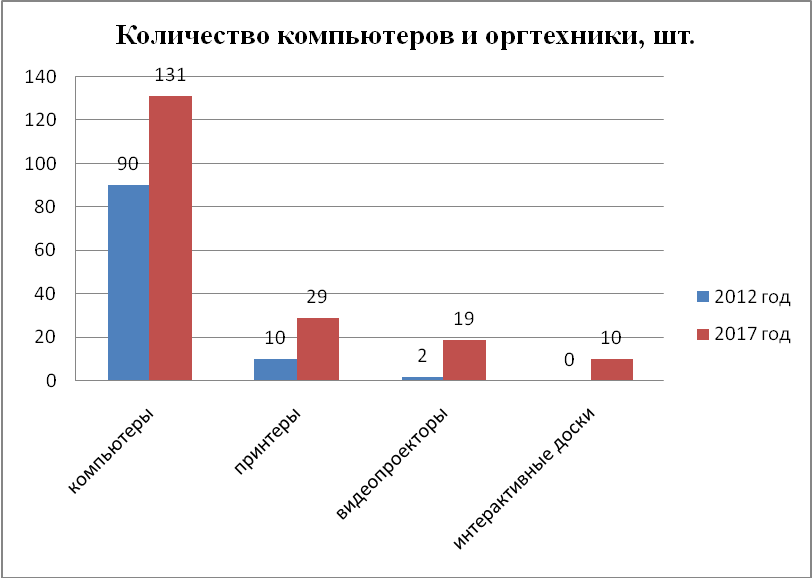 Рис. 4. Динамика обеспеченности оргтехникой на факультете БиМ за 2012-2017 гг.Помещения факультета БИМ соответствует санитарно-гигиеническим нормам, правилам и требованиям противопожарной безопасности.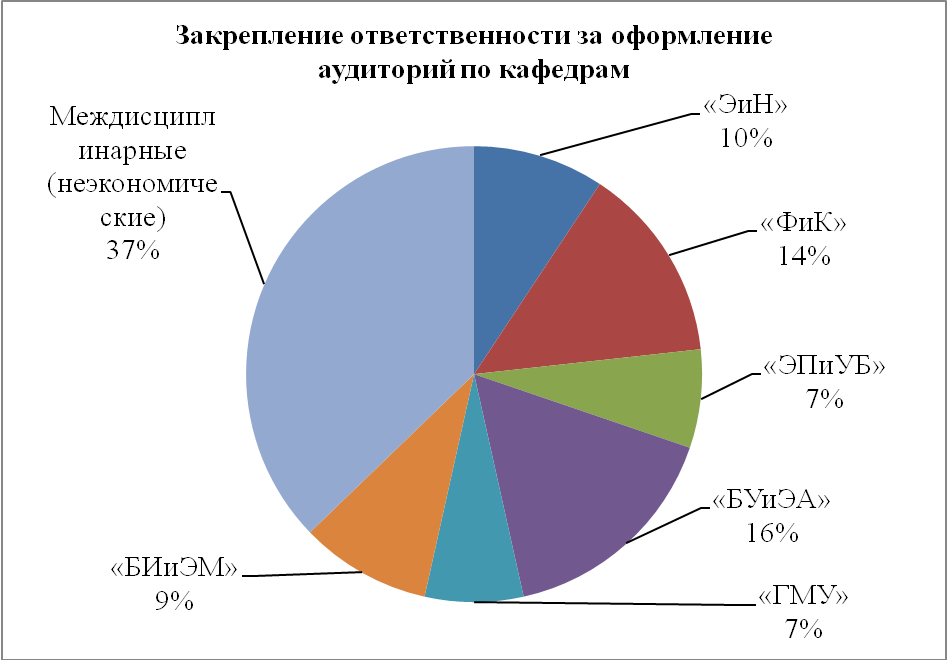 Рис.5. Распределение ответственности з а учебные помещения по кафедрамДля нуждающихся студентов факультета «Бизнес и менеджмент»  университет предоставляет возможность проживания в общежитиях (проспект А. Масалиева 91-А, блок 4-Б, ул. А. Навои 33, ул. Курманжан Датка 285). 42 студента факультета проживают в общежитиях ОшГУ, где созданы все условия для учебы, проживания и досуга. Функционирует оздоровительный профилакторий для студентов. Студенты БИМ зарегистрированы в медпункте ОшГУ и ежегодно проходят медосмотр у различных профилированных врачей. В санатории-профилактории ОшГУ для студентов факультета каждый месяц выделяется 30 мест, где можно укрепить свое здоровье. Кроме этого наши студенты для отдыха ежегодно имеют возможность получить путевку в зону  отдыха ОшГУ, расположенные на реке Ак-Буура и на Ыссык-Куле в пансионате «Үмүт».7.2. Разработан и используется механизм для учета ожиданий студентов и преподавателей при планировании совершенствовании инфраструктуры.В целях эффективного совершенствования инфраструктуры, администрация факультета используют следующие механизмы:опрос студентов;опрос ППС;постоянные открытые встречи студентов с деканом;действующий почтовый ящик деканата и ректората для предложений и жалоб;обратная связь студентов с деканом посредством e-mail.На факультете «Бизнес жана менеджмент» ежегодно проводится анкетирование как среди студентов, так и среди преподавателей в каждом учебном году. В анкете есть такие вопросы, как “Как Вы оцениваете материально-техническое обеспечение факультета БиМ (учебные аудитории, мебель, компьютеры, Интернет, учебные литературы и др.)” с помощью которых можно узнать, что необходимо для улучшения условий труда и качества преподавания. Руководство факультета с учетом анализа результатов анкетирования принимает соответствующие меры и предлагает их на рассмотрение Ученного совета факультета в расширенном составе.Ежегодно проводятся мероприятия по совершенствованию инфраструктуры. Так, например, за период с 2012 года по 2017 год на территории БиМ были построена новая спортивная площадка общей площадью 260 кв.м., обновлен студенческий санузел, установлены 20 скамеек, велостоянка на 15 единиц, 6 урн. Совершенствование инфраструктуры осуществляется при активном взаимодействии администрации ОшГУ, деканата БиМ, кафедр и студентов. 7.3. Библиотека располагает необходимым библиотечным фондом для достижения результатов обученияНа факультете БиМ функционирует читальный зал и библиотека. Студенты БиМ имеют свободный доступ к библиотекам других факультетов ОшГУ. ОшГУ создал все условия для обеспечения учебниками, пособиями и другими учебно-методическими материалами факультета. Помимо этого, в университете организована электронная библиотека. Имеется робот–сканер для быстрого сканирования редких учебников и пособий. Библиотечный фонд укомплектован основной и дополнительной учебной, учебно-методической, справочной литературой по основным образовательным программам, по каждой дисциплине и междисциплинарному курсу профессионального учебного цикла.Библиотечный фонд факультета БиМ составляет 21477 экземпляров, с 2012 по 2017 года были приобретены 1399 экземпляров учебников и учебно-методических пособий: из них в читальном зале 3017 экземпляров книг. Библиотечный фонд периодически пополняется новыми учебниками и учебными пособиями. Осуществляется подписка на республиканские и зарубежные издания, в частности российские, по специальностям и методические издания. В качестве периодических подписных изданий в читальном зале имеются газеты  «Нур» ОшГУ,  12 газет, правовой журнал “Нормативные акты Кыргызской Республики”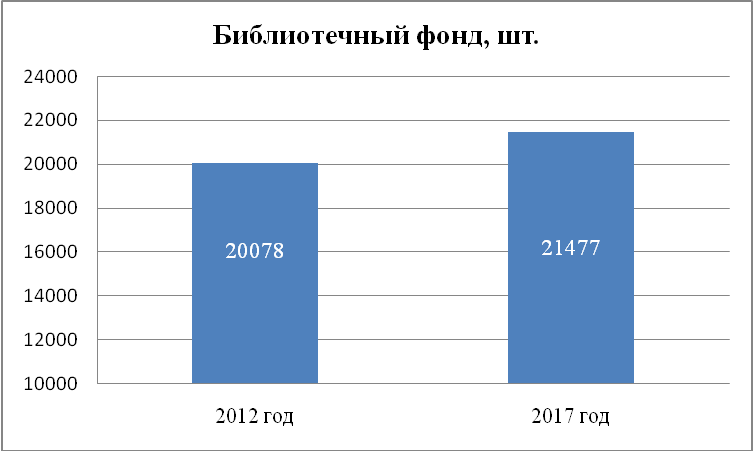 Рис. 6 Динамика роста библиотечного фонда.Все студенты и преподаватели факультета БИМ имеют доступ к книжному фонду библиотеки через абонемент и читальный зал, где пользователям предоставлена возможность работать с ресурсами на электронных носителях и иметь доступ к интернету. Читальный зал факультета БИМ имеет 76 посадочных мест, оборудован 12 компьютерами и другой оргтехникой. 7.4. Развивается партнерство с другими университетами и научными учреждениями для доступа к научным журналам других университетов и других стран.Регулярно публикуются научные статьи ППС факультета по разной экономической тематике  в научных журналах различных ВУЗов, и установлен обмен информации с ними. Имеется возможность получения статистической информации студентами и ППС с сайта Национального статистического комитета КР в виде сборников  и специальных публикаций в электронном и печатном виде. Каждый год публикуются научные статьи ППС и студентов в журналах ОшГУ «Вестник ОшГУ» и размещаются на сайте ОшГУ. Основными партнерами в публикации научных статей преподавателей и студентов факультета являются: научный журнал «Вестник КЭУ им.Рыскулбекова» Кыргызского экономического университета, научный журнал «Известия ВУЗов КРСУ» Кыргызско-Российского Славянского университета, научный журнал «Вестник КНУ им. Ж.Баласагына» Кыргызского национального университета. Кроме того, имеется возможность публикации научных статей и получения информации через интернет в журналах ВУЗов вне Кыргызстана. Научные статьи за рубежом публикуется в таких научных изданиях как «Вестник университета Кайнар» Кайнарского университета, «Вестник КазГЭУ» Казахского государственного экономического университета, «Вестник КНУ им. Аль-Фараби» Казахского государственного университета им. Аль-Фараби, “Общество и экономика” МГУ, “Агропродовольственная экономика” Воронежского госуниверситета, “Синергия” г. Екатеринбург, “Территория науки” г. Омск и др.  SWOT- анализ по критерию 6Критерий 8. Информация и политика отчетности и прозрачность.8.1. Руководство образовательной программы реализует политику информирования студентов, профессорско-преподавательского состава, а также свой административный персонал о целях, задачах и планах образовательной программы.Политика информирования студентов и ППС факультета Бизнес и менеджмент осуществляется путем оперативного доведения информации, а также путем предоставления информации через информационный портал AVN, официальный веб сайт ВУЗа по электронному адресу www.oshsu.kg. Также можно с легкостью установить мобильное приложение KELBIL для устройств системы андроид через PlayMarket или AppStoresдля мобильных устройств системы MAC.Доведение оперативной информации проводится следующим образом. Еженедельно проводится административное собрание на уровне ректората с участием ответственных лиц подразделений университета, то есть деканы факультетов, директора колледжей. В тот же день полученная информация деканом факультета доводится до заместителей деканов, заведующих кафедр на производственном собрании факультета. В свою очередь на заседаниях кафедр заведующие кафедрами сообщают преподавателям о новостях, планах на ближайщий период, о решениях ректората и Ученого совета ОшГУ. Необходимая информация доводится для студентов через кураторов во время проведения еженедельных кураторских часов.На официальном сайте университета имеются разделы факультетов, где факультет “Бизнес и менеджмент” имеет свой личный раздел по следующей электронной ссылке http://www.oshsu.kg/univer/?lg=1&id_parent=61. Помимо этого, в университете разработан информационный портал AVN, который содержит необходимую информацию, касающуюся ООП такую, как электронный документооборот, учебное управление, дисциплины кафедр, нагрузка преподавателей соответствующих кафедр и т.д.На социальной сети Facebook открыта специальная страница факультета Бизнес и менеджмент (БИМ Business and Management Osh SU), где публикуется информация из жизни факультета, объявления о проводимых мероприятиях.Также на факультете разработана система оповещения о новостях и оперативного информирования через СМС уведомления, которая может охватить членов администрации, весь ППС, студентов факультета.8.2. Информация о ВУЗе доступна для широкой общественности (родителям, бизнес сообществу и т.д.).Как указано выше на сайте университета имеется раздел факультета, который содержит следующие подразделы такие, как: «Цели и задачи факультета», «Новости факультета», «Кафедры» «Образовательная программа», «Предметный указатель факультета», «Структура факультета», «Объявления» и другие блоки.Информация о целях, задачах и результатах обучения по ООП «Экономика (бакалавр)» содержится в подразделах профилирующих кафедр: «Бухгалтерский учет и экономический анализ», «Финансы и кредит», «Экономика предприятия и управление бизнесом» и «Экономика и налоги». В этом пункте со стороны соответствующих кафедр сообщается о планах развития и совершенствования ООП на ближайший период. Общественность оповещается о кадровом составе, научных исследованиях, связях с производством, трудоустройстве выпускников, достижениях студентов в предметных олимпиадах, спортивных состязаниях и т.д.Информация о ВУЗе подробно освещается через местные и республиканские средства массовой информации. Местные телеканалы ОшТВ, Башат ТВ, 7 канал, ЭлТР, Ынтымак, Ош-Пирим, НурТВ приглашаются для участия и дальнейшего освещения проводимых мероприятий в жизни факультета. Например, в 2016-2017 учебном году отмечено 20-летие факультета Бизнес и менеджмент. Научные конференции, интеллектуальные конкурсы, спортивные мероприятия, КВН и другие проведенные мероприятия в рамках празднования юбилея были широко освещены через телеканалы Ынтымак, ОшТВ, ЭлТР, Умут ТВ, газету НУР, социальные сети Facebook и Odnoklassniki. Университетская телестудия «Умут» и газета «Нур» в основном отражает студенческую жизнь в реальном времени и способствуют информационному обеспечению, научному и творческому росту студентов. Газета «Нур» ОшГУ печатается и раздается студентам и ППС на бесплатной основе. 8.3. Веб-сайт образовательной программы и другие информационные ресурсы легкодоступны для внутренних и внешних стейкхолдеров. Содержание веб-страниц обновляется по крайней мере ежемесячно.  Официальный сайт Ошского государственного университета ежедневно пополняется новыми информациями, тем самым присущий факультету раздел еженедельно обновляется новыми информациями. Например, проводимые культурно-массовые мероприятия, встреча с общественностью: правоохранительными органами, представителями бизнес сообществ и государственных служб и т.д. Общая информация для студентов и абитуриентов, информации об образовании, о дополнительном образовании, о научной и инновационной деятельности публикуются на официальном сайте ОшГУ (www.oshsu.kg). Студенты факультета, их родители и заинтересованные лица могут получать информации о научных конференциях, дебатах, круглых столах, семинарах, встречах, расписаниях занятий, заданиях, об успеваемостях студентов лишь имея доступ к сети интернет. В целях обеспечения прозрачности для студентов, профессорско-преподавательского состава для совершенствования и эффективной организации учебного процесса введена в эксплуатацию информационная система AVN. В информационной системе AVN имеются анкетные данные сотрудников, преподавателей кафедры и информация об учебной нагрузке преподавателей. В информационную систему AVN занесены (модульные баллы) успеваемость студентов. На сайте ОшГУ размещена информация об учебно-методической, воспитательной работе факультета. 8.4. Студенты имеют доступ к любой необходимой для них информацииДля получения разных важных информаций студентам созданы все условия. С целью повышения качества знаний в университете организация учебного процесса и управление полностью автоматизированы. Студенты информацию об образовательном процессе могут узнать через информационный портал AVN. Каждому студенту для связи с нужными структурами выдаётся пароль и логин. Расписание уроков, практикумов, семинаров, текущих и итоговых работ, силлабусов, электронные лекции, тематики курсовых и дипломных работ и общая информация об учебном процессе доступна на определённом сайте, для просмотра которого на факультете имеются специально отведенные компьютерные классы, электронная библиотека, подключенная к сети интернет. Через приложение Кelbil можно ознакомиться с  последними новостями. Каждый студент через персональный номер AVN может оплатить контракт за учебу.  Также на этом сайте размещены информации о курсах по выбору, о контрактных взносах, о рейтинге студентов. Рабочие программы, лекции, лабораторные работы, разработки семинарских занятий, экзаменационные вопросы и методические руководства загружаются в систему AVN и готовятся специальные диски, как кейс-пакеты, т.е. всё это помогает студентам при самостоятельной работе по дисциплинам.SWOT-анализ по 8 критерию№Наименование направленийшифрПрофилирующие кафедры 1.Экономика(бакалавр по профилям)5801001.1Бухгалтерский учет, анализ и аудит580100Бухгалтерский учет и  экономический анализ1.2Математические методы в экономике580100Бизнес информатика и экономическая  математика1.3Налоги и налогообложение580100Экономика и налоги1.4Финансы и  кредит580100Финансы и кредит1.5Экономика и управление на предприятии 580100Экономика предприятия и управление бизнесом2.Менеджмент 580200Экономика предприятия и управление бизнесом3.Бизнес-информатика580500Бизнес информатика и экономическая  математика4.Государственное и муниципальное управление580900Государственное и муниципальное  управление№НаправленияОчное обучениеЗаочное обучениеВсего2Государственное и муниципальное управление9266158годыФ.И.О. приглашенного профессора ВУЗ, странаЦель посещениярезультаты2012Пауло Дуарте - профессорПортугальский технический университетОбмен в научно-исследовательской деятельностиОзнакомление с современными методами исследования2013-2014Ульрике Бетге - магистрШтудгардский университет (Германия)Программы лекторов фонда Роберта БошаПреподавание  немецкого языка и культуры студентам 2 курса для повышения их языкового уровня2015 по настоящее времяХуан Ши – магистрМайэн Ся - магистрСинцзянский педагогический университет (КНР)Обменная программавыделен учебный кабинет по изучению китайского языка и культуры Май 2013 и январь 2014Марта МерилКентский  госуниверситет (США)Обмен опытом по  вопросам организации учебного процессаСформировано предложения по повышению внешней мобильностиИюнь 2014Урмат Тыналиев - профессоруниверситет Техаса в Далласе (США)Семинар по вопросам  совершенствования образовательной системыСформированы предложения по интерактивным методам обученияИюнь, 2014Берт ШтихоудерГолландия Семинар по вопросам  совершенствования образовательной системыДар авторской книги-учебника по современному менеджментуИюнь, 2014Франк НойманнГермания Семинар по вопросам  совершенствования образовательной системыОзнакомление с зарубежным опытом№ФИОдолжностьКонтактные номера1.Абазбек у.Р.К.пол.н., доц. Проректор по учебной работе ОшГУ0558428442.Алтыбаева М.А.К.ф-м.н., доц. Директор департамента качества образования и аккредитации05595386723.Арапбаев Р.Н., К.ф-м.н., доц., Директор учебно-информационного департамента 05571843474.Убайдуллаев М.Б.Д.э.н., проф., декан факультета БИМ07726278995. Алимова Г.Б. зам.декана по учебной работе фак. БИМ07732649756. Шамшидин уулу ЗамирПредседатель ассоциации выпускников фак.БИМ07714629307.Абдылакимова Б.К.зам.декана по научной работе фак. БИМ07760270678.Турдуматов М.У.зам.декана по воспитатель.  работе фак. БИМ07767887889.Мамытов А.О.Ст.преп., зам.декана по внешним связам фак. БИМ077063876910Шерматов Н.Председатель Молодежного комитета БИМ0771924993№ФИОдолжностьОтветственые критерииКонтактные номера1.Абдыраева Г.РК.пол.н., доц. Зав.каф.Общее руководство0555055510,                                 2.Тултемирова Г.Т.преподаватель каф. ГМУУдовлетворенность стейлхолдеров05512030763.Ташболотова С.А.к.и.н., доц.каф. ГМУЦели и результаты обучения ОП055273010107707301014.      Маматова А.Б. -.- к.и.н., доц.каф ГМУ;Учебный процесс и оценка достижения РО05571088065. Раджапова Н.А.к.пол.н.,доц. кафедры ГМУ;Профессорско-преподавательский состав05500205806. Садыкова Р.Ск.пол.н., доц.кафедры ГМУИнфраструктура , ресурсы образования и поддержка07788111327.Абдылакимова Б.К.К.ф.н., доц кафедры ГМУИнформация, политика отчетности и прозрачности07760270677.Арапова М.М.ст.преп. кафедры ГМУСодержание программы07736797298.Ыбышева Г.Т.Главный специалист ЮТП ГКС КР;Удовлетворенность стейлхолдеров05517418889.Борбоев Азам. Начальника УМС мэрии города ОшЦели и результаты обучения ОП0559037975Результаты обученияЦель 1Цель 2Цель 3Цель 4РО1++РО2++РО3+++РО4++РО5++РО6++РО7++РО8++РО9+++S-сильные стороны1.Четко определены результаты обучения  согласно ООП.2.Результаты обучения учитывают интересы стейкхолдеров и рынка труда.W-слабые стороны1.Заинтересованность  выпускников в продолжении обучения в магистратуре составляет 50%.2.Недостаточность  литературы на кыргызском языке.O-возможности 1.организовывать семинары по целям и задачам ООП преподавателям обслуживающих кафедр.3.Разрабатывать УМК, учебно-методические пособия и тестовые вопросы на кыргызском языке.Т-угрозы1.Незаинтересованность некоторых стейкхолдеров в улучшении качества образовательной программы№направление201520152016201620172017№направлениео/од/оо/од/о о/о д/о1Государственное и муниципальное управление158498389Наименование цикловГоскомпонентВУЗовский компонентКПВВсего кредитовгуманитарный, социальный и экономический 342-36математический и естественный-научный208432профессиональный цикл6478 28172 Итого1188832240S-сильные стороныУчитываются мнение стейкхолдеров в разработке образовательной программы.W-слабые стороныНет четкого механизма выравнивания уровня знаний, поступивших в соответствии требованиями образовательной программы.O-возможностиБлагодаря пересмотру и внесения изменений в содержание образовательной программы можно получить эффективный результат обучения  Т-угрозыДисциплинаДатаТема лекцииЛектор«Государственное регулирование экономики »17.04.2017«Внешнеэкономическая политика государства »старший инспектор ТС”Юг” Жоробеков Жениш.«Экономика МСУ»20.04.2017«Муниципальное хозяйство »ТС”Юг” Давляев М.Д.«Развитие государственной службы зарубежных стран»08.12.2017«Государственная служба Японии»ответственный секретарь айыл өкмөтү Жоош Кара-Суйского района  Зулпукаров А.З.Государственная политика и эдвокаси26.09.16Внутренные процедуры по повышению менеджмента в НКОМ.Кыдырмышев, координатор проекта Центра- содействия международной защитыТеория и организация государственной службы10.11.17“Оценка эффективности деятельности  государственных гражданских служащих”Базакеева К.Ж.- декан факультета Государственной службы КНУ имени Ж.БаласагынаГосударственная политика и эдвокаси2727.09.17“Эффективные инструменты партнерства между НКО и властью”Г. Мамасалиева, руководитель Оф ОО Интер-Билим Государственная политика и эдвокаси15.12.17Государственная молодежная политикаКарыбеков Б. гл. Специалист управления по делам молодежи физической культуры и спорта Ошской области Государственная политика и эдвокаси 10.10.16Трудоустройство молодежи: мифы и реальностьУ. Кыдырбаев – председатель аналитического центра BIZ – экспорт Формы обучения Аудиторные занятияЛекции Формы обучения Семинарские Формы обучения Практические Формы обучения Лабораторные Формы обучения Внеаудиторные Самостоятельная работа студентаФормы обучения Внеаудиторные Выполнение курсовой работыФормы обучения Внеаудиторные Прохождение практикиФормы обучения Внеаудиторные Выполнение квалификационной работыФормы обучения Внеаудиторные Составление бизнес-проектовМетоды обучения на занятиях Игровые интерактивные методы обучения:деловая учебная игра, ролевая игра, психологический тренинг.Методы обучения на занятиях Неигровые интерактивные методы обучения:анализ конкретных ситуаций (case-study), групповые дискуссии, мозговой штурм, методы кооперативного обучения.№Наименование практикиКурс Курс Объем в кредитах Сроки прохождения практики№Наименование практикиочное отделениезаочное  отделениеОбъем в кредитах Сроки прохождения практики1.Учебно-ознакомительнаяIIIII2 кредита 2 недели2.Производственная IIIIV4 кредита 4 недели3.Предквалификационная IVV4 кредита 4 неделиВиды текущего контроля (ТК)индивидуальный ответ;  устный опрос на лекциях, практических занятиях;проверка выполнения письменных домашних заданий, практических и расчетно-вычислительных работ;выполнение и защита практических и лабораторных заданий;контрольные работы;тестирование;выполнение самостоятельных работ;контроль самостоятельной работы (в письменной или устной форме);защита реферата или творческой работы;Формы рубежного контроля (РК)контрольные работы;тестирование;самостоятельное выполнение студентами домашних заданий;написание рефератов и курсовых работ с отчетом (защитой) в установленный срок и др.Сильные  стороныСлабые стороны1. Качество лекционных и практических занятий факультета проверяется со стороны департамента аккредитации и качества по образовании и учебно-информационного департамента университета; 2. Департамент аккредитации и качества по образовании и учебно-информационный департамент проводит  мониторинг  знаний  и собеседование студентов, проводит анализ результатов и знакомит с анализом руководителей структур;3. Применение системы AVN делает удобным деятельность всего учебного процесса; 5. Налаженная связь с предприятиями в вопросах организации практики студентов.1. Недостаточность электронных форм учебно-методических материалов (практические задания, кейс-задачи, слайд-лекции, видео-лекции, программные средства учебного назначения и др)2. Недостаточно разработаны учебно-методические материалы в электронном виде (в частности, юниты, слайд-лекции, видео-лекции и другие программные средства учебного назначения)3. Недостаточный уровень  применения практических материалов в разработке заданий для оценки знаний студентов                      ВозможностиУгрозыСоставление визуальных лабораторий с участием стейкхолдеров.Активизация переподготовки и повышения квалификации ППС по педагогическим навыкамОтсутствуют Должность2013-20142014-20152015-20162016-20172017-2018Доктор наук, профессор11111Кандидат наук, доцент88889Кандидат наук, старший преподаватель33454Старшие преподаватели1212121211Преподаватели33332Всего2727272727Качественный показатель, %44%44%%48%52%52%№п/пНаименованиеВсегопрепод.Формы повышения квалификацииФормы повышения квалификацииФормы повышения квалификацииФормы повышения квалификацииФормы повышения квалификацииФормы повышения квалификацииПриме-Чание№п/пНаименованиеВсегопрепод.стажировканауч.коман.КПКтворч. отпусксеминардругиеформыПриме-ЧаниеГМУ104223-40--№Преподаватели Город Цель УниверситетДата1Раджапова Н.А.Турция город Кастамону стажировка Кастамону 2014г2Ташболотова С.АТурция город БайбуртстажировкаУниверситет Байбурт 2015г3Маматова А.Б.Турция город Байбурт стажировкаУниверситет Байбурт2015г4Абдыраева  Г.Р.Китай  город Урумчи  СиньзянОбмен опыта Университет Синьзян2015г5Абдылакимова Б.К.КипрКПК CIU2015гS – сильные стороны1.соответсвие кадрового потенциала стратегии и специфики образовательной программы, квалификационным требованиям;2.стабильность повышения квалификации и профессионального уровня;3. повышение надбавки за ученную степень W – слабые стороны1. научные стажировки в малом количестве как внутри государства  так и за рубежом;2.слабые возможности профессорско-преподавательского состава в участии программах академической мобильности;O – возможности1.расширение участия преподавателей в международных научных и образовательных программах;2.разработка гибкой системы повышения квалификации и ориентацией на молодых преподавателей.T – угрозы1.возможное снижение качества предоставляемых образовательных услуг,  слабыми возможностями ППС в участии академической мобильности .2. Отсутствие публикации в журналах с ИМПАК фактором.S – сильные стороны1. Систематическое внесение изменений в учебную программу при участии всех стейкхолдеров; 2. Администрация учитывает мнения студентов и ППС в вопросах улучшения инфраструктуры. 3. Студентам и ППС предоставлена возможность выражать свое мнение в вопросах улучшения менеджмента и условий обучения. W – слабые стороныСлабый уровень анализа результатов проводимых опросов и практического применения рекомендаций работодателей. Составленные анкеты не прошли соответствующую экспертизу и некоторые вопросы не имеют конкретных целей.O – возможностиулучшение планирования процессов изучения мнений различных стейкхолдеров. Улучшение качества анкетных материалов на основе использования опыта ведущих вузов и с учетом мнения респондентов-стейкхолдеров. 3.Привлечение в учебный процесс профессионалов выпускников, специалистов для проведения  гостевых лекций, семинаров  на актуальные темы в обществе, проведение ознакомительных экскурсий на государственные и муниципальные органы.4.сотрудничество в вопросах размещения на работу студентов.T – угрозы-Отказ в трудоустройстве дипломированных молодых специалистов в государственные органы  может быть связан скорее с отсутствием вакантного места, чем с неудовлетворенностью работодателями уровнем подготовки специалистов.S – сильные стороны1. Высокое качество электронного документооборота и доступность в ИС AVN.2. Адекватная реакция руководства на запросы студентов и ППСW – слабые стороны1. Низкий уровень использования интерактивных досок;2. Недостаточность посадочных мест в читальном зале.O – возможности1. Увеличение количества лабораторий для практического обучения;2. Обеспечение лекционных залов интерактивными досками с подключением к сети Интернет.T – угрозыНет.Преимущества Широкое распространение необходимой информации в сети интернет через официальный сайт ОшГУ, информационный портал и социальные сети Прозрачность оценки успеваемости студентов путем использования системы AVN, где успеваемость студента может просматриваться всеми заинтересованными лицамиВозможность получения студентами учебных материалов, заданий, силлабусов через информационный портал AVNУгрозы НетНедостатки Недостаточный уровень распространения информации на международном уровнеОснащение мультимедийными элементами разделов сайта соответствующих кафедр и факультета Материалы на официальном сайте публикуются только на русском и кыргызском языкахПерспективы Увеличить масштаб охвата распространения информацииРеализовать материалы сайта на нескольких языках Создание он-лайн приемной декана для обращений студентов и других лиц